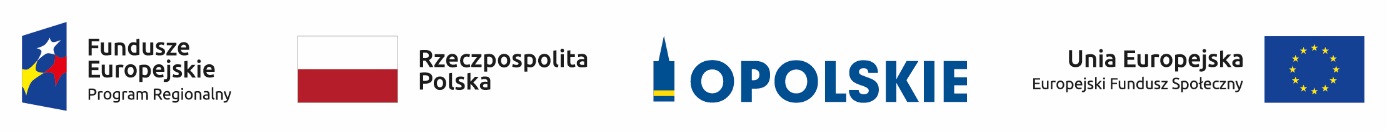 Wyciąg ze szczegółowego opisu osi priorytetowych dla RPO WO 2014-2020. Zakres EFS, wersja nr 47 
(karta poddziałania 9.2.1, wyciąg 
z załącznika nr 6 pn. Lista wydatków kwalifikowalnych RPO WO 2014-2020 
w zakresie poddziałania 9.2.1)Poddziałanie 9.2.1 Wsparcie kształcenia zawodowegoOPIS PODDZIAŁANIAOPIS PODDZIAŁANIANazwa poddziałaniaPoddziałanie 9.2.1 Wsparcie kształcenia zawodowegoCel/e szczegółowy/e poddziałaniaCel szczegółowy 3: Zwiększenie szans zatrudnienia przyszłych absolwentów kształcenia i szkolenia na regionalnym rynku pracy poprzez poprawę efektywności kształcenia i szkolenia.Lista wskaźników rezultatu  bezpośredniego Liczba nauczycieli kształcenia zawodowego oraz instruktorów praktycznej nauki zawodu, którzy uzyskali kwalifikacje lub nabyli kompetencje po opuszczeniu programu Liczba szkół i placówek kształcenia zawodowego wykorzystujących doposażenie zakupione dzięki EFS Liczba osób, które uzyskały kwalifikacje w ramach pozaszkolnych form kształcenia Liczba uczniów, którzy nabyli kompetencje kluczowe lub umiejętności uniwersalne niezbędne na rynku pracy po opuszczeniu programuLista wskaźników produktuLiczba nauczycieli kształcenia zawodowego oraz instruktorów praktycznej nauki zawodu objętych wsparciem w programie Liczba uczniów szkół i placówek kształcenia zawodowego uczestniczących w stażach i praktykach u pracodawcy Liczba szkół i placówek kształcenia zawodowego doposażonych w programie w sprzęt i materiały dydaktyczne niezbędne do realizacji kształcenia zawodowego Liczba osób uczestniczących w pozaszkolnych formach kształcenia w programie Liczba osób pochodzących z obszarów wiejskichLiczba uczniów szkół i placówek kształcenia zawodowego objętych wsparciem w programieLiczba uczniów objętych wsparciem w zakresie rozwijania kompetencji kluczowych lub umiejętności uniwersalnych niezbędnych na rynku pracy w programieLiczba osób objętych wsparciem w zakresie zwalczania lub przeciwdziałania skutkom pandemii COVID-19Liczba podmiotów objętych wsparciem w zakresie zwalczania lub przeciwdziałania skutkom pandemii COVID-19Wartość wydatków kwalifikowalnych przeznaczonych na działania związane z pandemią COVID-19.Liczba nauczycieli kształcenia zawodowego oraz instruktorów praktycznej nauki zawodu objętych wsparciem w programie Liczba uczniów szkół i placówek kształcenia zawodowego uczestniczących w stażach i praktykach u pracodawcy Liczba szkół i placówek kształcenia zawodowego doposażonych w programie w sprzęt i materiały dydaktyczne niezbędne do realizacji kształcenia zawodowego Liczba osób uczestniczących w pozaszkolnych formach kształcenia w programie Liczba osób pochodzących z obszarów wiejskichLiczba uczniów szkół i placówek kształcenia zawodowego objętych wsparciem w programieLiczba uczniów objętych wsparciem w zakresie rozwijania kompetencji kluczowych lub umiejętności uniwersalnych niezbędnych na rynku pracy w programieLiczba osób objętych wsparciem w zakresie zwalczania lub przeciwdziałania skutkom pandemii COVID-19Liczba podmiotów objętych wsparciem w zakresie zwalczania lub przeciwdziałania skutkom pandemii COVID-19Wartość wydatków kwalifikowalnych przeznaczonych na działania związane z pandemią COVID-19.Typy projektówPodniesienie jakości kształcenia i szkolenia w tym rozwój współpracy szkół i placówek systemu oświaty prowadzących kształcenie zawodowe z ich otoczeniem społeczno-gospodarczym dzięki realizacji kompleksowych programów kształcenia praktycznego organizowanych w miejscu pracy poprzez: doskonalenie umiejętności, kompetencji lub kwalifikacji zawodowych nauczycieli, w tym nauczycieli kształcenia zawodowego i instruktorów praktycznej nauki zawodu w zakresie przedmiotów zawodowych lub praktycznej nauki zawodu, a także stosowania metod oraz form organizacyjnych sprzyjających kształtowaniu u uczniów kompetencji kluczowych oraz umiejętności uniwersalnych niezbędnych na rynku pracy,uzyskiwanie lub uzupełnianie wiedzy, umiejętności, kompetencji oraz kwalifikacji zawodowych przez uczniów, wychowanków i słuchaczy szkół lub placówek systemu oświaty prowadzących kształcenie zawodowe, w tym uczniów o specjalnych potrzebach edukacyjnych i rozwojowych, uczniów szkół ponadgimnazjalnych, ponadpodstawowych lub placówek systemu oświaty prowadzących kształcenie ogólne,kształtowanie i rozwijanie u uczniów, wychowanków i słuchaczy szkół lub placówek systemu oświaty prowadzących kształcenie zawodowe, w tym uczniów o specjalnych potrzebach edukacyjnych i rozwojowych kompetencji kluczowych oraz umiejętności uniwersalnych niezbędnych na rynku pracy,tworzenie w szkołach lub placówkach systemu oświaty prowadzących kształcenie zawodowe warunków odzwierciedlających rzeczywiste warunki pracy właściwe dla nauczanych zawodów,rozwój współpracy szkół lub placówek systemu oświaty prowadzących kształcenie zawodowe z ich otoczeniem społeczno-gospodarczym.Kształcenie osób dorosłych w pozaszkolnych formach kształcenia zawodowego zorganizowanych we współpracy z pracodawcami (kwalifikacyjne kursy zawodowe, kursy umiejętności zawodowych, inne kursy),w obszarze specjalizacji regionalnych w tym z uwzględnieniem elastycznych rozwiązań (np. kształcenie na odległość).Rozwój doradztwa zawodowego poprzez:uzyskiwanie kwalifikacji doradców edukacyjno-zawodowych przez osoby realizujące zadania z zakresu doradztwa zawodowego w szkołach i placówkach, które nie posiadają kwalifikacji z tego zakresu oraz podnoszenie kwalifikacji doradców edukacyjno - zawodowych, realizujących zadania z zakresu doradztwa zawodowego w szkołach,tworzenie Punktów Informacji i Kariery,zewnętrzne wsparcie szkół w obszarze doradztwa zawodowego.Korzystanie z nowoczesnych technologii informacyjno-komunikacyjnych (TIK) oraz rozwijanie kompetencji informatycznych poprzez:wyposażenie szkół lub placówek systemu oświaty w pomoce dydaktyczne oraz narzędzia TIK niezbędne do realizacji programów nauczania w szkołach lub placówkach systemu oświaty, w tym zapewnienie odpowiedniej infrastruktury sieciowo-usługowej,podnoszenie kompetencji cyfrowych nauczycieli wszystkich przedmiotów, w tym w zakresie korzystania z narzędzi TIK zakupionych do szkół i placówek systemu oświaty oraz włączania narzędzi TIK do nauczania.Podniesienie jakości kształcenia i szkolenia w tym rozwój współpracy szkół i placówek systemu oświaty prowadzących kształcenie zawodowe z ich otoczeniem społeczno-gospodarczym dzięki realizacji kompleksowych programów kształcenia praktycznego organizowanych w miejscu pracy poprzez: doskonalenie umiejętności, kompetencji lub kwalifikacji zawodowych nauczycieli, w tym nauczycieli kształcenia zawodowego i instruktorów praktycznej nauki zawodu w zakresie przedmiotów zawodowych lub praktycznej nauki zawodu, a także stosowania metod oraz form organizacyjnych sprzyjających kształtowaniu u uczniów kompetencji kluczowych oraz umiejętności uniwersalnych niezbędnych na rynku pracy,uzyskiwanie lub uzupełnianie wiedzy, umiejętności, kompetencji oraz kwalifikacji zawodowych przez uczniów, wychowanków i słuchaczy szkół lub placówek systemu oświaty prowadzących kształcenie zawodowe, w tym uczniów o specjalnych potrzebach edukacyjnych i rozwojowych, uczniów szkół ponadgimnazjalnych, ponadpodstawowych lub placówek systemu oświaty prowadzących kształcenie ogólne,kształtowanie i rozwijanie u uczniów, wychowanków i słuchaczy szkół lub placówek systemu oświaty prowadzących kształcenie zawodowe, w tym uczniów o specjalnych potrzebach edukacyjnych i rozwojowych kompetencji kluczowych oraz umiejętności uniwersalnych niezbędnych na rynku pracy,tworzenie w szkołach lub placówkach systemu oświaty prowadzących kształcenie zawodowe warunków odzwierciedlających rzeczywiste warunki pracy właściwe dla nauczanych zawodów,rozwój współpracy szkół lub placówek systemu oświaty prowadzących kształcenie zawodowe z ich otoczeniem społeczno-gospodarczym.Kształcenie osób dorosłych w pozaszkolnych formach kształcenia zawodowego zorganizowanych we współpracy z pracodawcami (kwalifikacyjne kursy zawodowe, kursy umiejętności zawodowych, inne kursy),w obszarze specjalizacji regionalnych w tym z uwzględnieniem elastycznych rozwiązań (np. kształcenie na odległość).Rozwój doradztwa zawodowego poprzez:uzyskiwanie kwalifikacji doradców edukacyjno-zawodowych przez osoby realizujące zadania z zakresu doradztwa zawodowego w szkołach i placówkach, które nie posiadają kwalifikacji z tego zakresu oraz podnoszenie kwalifikacji doradców edukacyjno - zawodowych, realizujących zadania z zakresu doradztwa zawodowego w szkołach,tworzenie Punktów Informacji i Kariery,zewnętrzne wsparcie szkół w obszarze doradztwa zawodowego.Korzystanie z nowoczesnych technologii informacyjno-komunikacyjnych (TIK) oraz rozwijanie kompetencji informatycznych poprzez:wyposażenie szkół lub placówek systemu oświaty w pomoce dydaktyczne oraz narzędzia TIK niezbędne do realizacji programów nauczania w szkołach lub placówkach systemu oświaty, w tym zapewnienie odpowiedniej infrastruktury sieciowo-usługowej,podnoszenie kompetencji cyfrowych nauczycieli wszystkich przedmiotów, w tym w zakresie korzystania z narzędzi TIK zakupionych do szkół i placówek systemu oświaty oraz włączania narzędzi TIK do nauczania.Typ beneficjenta Podmioty działające w obszarze edukacji zawodowej. W przypadku przedsiębiorstw - wnioskodawca prowadzi działalność gospodarczą na terenie województwa opolskiego.Forma prawna beneficjenta zgodnie z klasyfikacją form prawnych podmiotów gospodarki narodowej określonych w § 7 rozporządzenia Rady Ministrów z dnia 30 listopada  2015 r. w sprawie sposobu i metodologii prowadzenia i aktualizacji krajowego rejestru urzędowego podmiotów gospodarki narodowej, wzorów wniosków, ankiet i zaświadczeń (Dz. U. z 2015 r. poz. 2009 z późn. zm.).Podmioty działające w obszarze edukacji zawodowej. W przypadku przedsiębiorstw - wnioskodawca prowadzi działalność gospodarczą na terenie województwa opolskiego.Forma prawna beneficjenta zgodnie z klasyfikacją form prawnych podmiotów gospodarki narodowej określonych w § 7 rozporządzenia Rady Ministrów z dnia 30 listopada  2015 r. w sprawie sposobu i metodologii prowadzenia i aktualizacji krajowego rejestru urzędowego podmiotów gospodarki narodowej, wzorów wniosków, ankiet i zaświadczeń (Dz. U. z 2015 r. poz. 2009 z późn. zm.).Grupa docelowa/ ostateczni odbiorcy wsparcia Uczniowie, wychowankowie i słuchacze szkół lub placówek systemu oświaty prowadzących kształcenie zawodowe, w tym uczniowie o specjalnych potrzebach edukacyjnych i rozwojowych oraz z grup defaworyzowanych;Publiczne i niepubliczne szkoły ponadgimnazjalne, ponadpodstawowe  szkoły i placówki systemu oświaty prowadzące kształcenie zawodowe; Szkoły specjalne przysposabiające do pracy, jeżeli cel interwencji odpowiada zakresowi określonemu w poddziałaniu 9.2.1;Młodociani pracownicy;Nauczyciele, w tym nauczyciele kształcenia zawodowego, opiekunowie staży uczniowskich i instruktorzy praktycznej nauki zawodu; Instytucje z otoczenia społeczno-gospodarczego szkół lub placówek systemu oświaty prowadzących kształcenie zawodowe;Uczniowie, wychowankowie i słuchacze szkół ponadgimnazjalnych, ponadpodstawowych lub placówek systemu oświaty prowadzących kształcenie ogólne; Osoby dorosłe zainteresowane z własnej inicjatywy zdobyciem, uzupełnieniem lub podnoszeniem kompetencji lub kwalifikacji zawodowych, w tym w szczególności:osoby o niskich kwalifikacjach, osoby w wieku 50 lat i więcej,osoby z obszarów wiejskich.Uczniowie, wychowankowie i słuchacze szkół lub placówek systemu oświaty prowadzących kształcenie zawodowe, w tym uczniowie o specjalnych potrzebach edukacyjnych i rozwojowych oraz z grup defaworyzowanych;Publiczne i niepubliczne szkoły ponadgimnazjalne, ponadpodstawowe  szkoły i placówki systemu oświaty prowadzące kształcenie zawodowe; Szkoły specjalne przysposabiające do pracy, jeżeli cel interwencji odpowiada zakresowi określonemu w poddziałaniu 9.2.1;Młodociani pracownicy;Nauczyciele, w tym nauczyciele kształcenia zawodowego, opiekunowie staży uczniowskich i instruktorzy praktycznej nauki zawodu; Instytucje z otoczenia społeczno-gospodarczego szkół lub placówek systemu oświaty prowadzących kształcenie zawodowe;Uczniowie, wychowankowie i słuchacze szkół ponadgimnazjalnych, ponadpodstawowych lub placówek systemu oświaty prowadzących kształcenie ogólne; Osoby dorosłe zainteresowane z własnej inicjatywy zdobyciem, uzupełnieniem lub podnoszeniem kompetencji lub kwalifikacji zawodowych, w tym w szczególności:osoby o niskich kwalifikacjach, osoby w wieku 50 lat i więcej,osoby z obszarów wiejskich.Instytucja pośrednicząca
(jeśli dotyczy)Wojewódzki Urząd Pracy w Opolu Wojewódzki Urząd Pracy w Opolu Kategoria(e) regionu(ów) 
wraz z przypisaniem 
kwot UE (EUR)Region Słabiej RozwiniętyRegion Słabiej RozwiniętyKategoria(e) regionu(ów) 
wraz z przypisaniem 
kwot UE (EUR)19 079 446,00  euro19 079 446,00  euroMechanizmy powiązania interwencji z innymi działaniami/ poddziałaniami w ramach PO lub z innymi PO
(jeśli dotyczy)Komplementarność może wystąpić na płaszczyźnie pokrywających się obszarów interwencji, kategorii beneficjentów lub grup docelowych. Mechanizmy zapewniające koordynację udzielanego wsparcia z innymi działaniami i osiami priorytetowymi RPO WO 2014-2020:Harmonogram naborów wniosków,KM RPO WO 2014-2020,Kryteria wyboru projektów.Mechanizmy zapewniające koordynację udzielanego wsparcia z innymi Programami Operacyjnymi:Programowanie perspektywy finansowej 2014-2020. Umowa Partnerstwa,Kontrakt Terytorialny dla Województwa Opolskiego,Wytyczne ministra właściwego ds. rozwoju regionalnego,Wspólna Lista Wskaźników Kluczowych.Komplementarność z innymi PO:Program Operacyjny Wiedza Edukacja RozwójOś Priorytetowa II Efektywne polityki publiczne dla rynku pracy, gospodarki i edukacjiKomplementarność może wystąpić na płaszczyźnie pokrywających się obszarów interwencji, kategorii beneficjentów lub grup docelowych. Mechanizmy zapewniające koordynację udzielanego wsparcia z innymi działaniami i osiami priorytetowymi RPO WO 2014-2020:Harmonogram naborów wniosków,KM RPO WO 2014-2020,Kryteria wyboru projektów.Mechanizmy zapewniające koordynację udzielanego wsparcia z innymi Programami Operacyjnymi:Programowanie perspektywy finansowej 2014-2020. Umowa Partnerstwa,Kontrakt Terytorialny dla Województwa Opolskiego,Wytyczne ministra właściwego ds. rozwoju regionalnego,Wspólna Lista Wskaźników Kluczowych.Komplementarność z innymi PO:Program Operacyjny Wiedza Edukacja RozwójOś Priorytetowa II Efektywne polityki publiczne dla rynku pracy, gospodarki i edukacjiInstrumenty terytorialne
(jeśli dotyczy)OSI DepopulacjaOSI DepopulacjaTryb(y) wyboru projektów
oraz wskazanie podmiotu odpowiedzialnego za nabór i ocenę wniosków oraz przyjmowanie protestów Konkursowy tryb wyboru projektówPozakonkursowy tryb wyboru projektówPodmiotem odpowiedzialnym za przeprowadzenie naboru, ocenę wniosków oraz przyjmowanie protestów jest IP RPO WO 2014-2020.Konkursowy tryb wyboru projektówPozakonkursowy tryb wyboru projektówPodmiotem odpowiedzialnym za przeprowadzenie naboru, ocenę wniosków oraz przyjmowanie protestów jest IP RPO WO 2014-2020.Limity i ograniczenia w realizacji projektów
(jeśli dotyczy)Limit wydatków związanych z doposażeniem szkół i placówek kształcenia zawodowego w środki trwałe niezbędne do realizacji edukacji zawodowej, poniesionych w ramach kosztów bezpośrednich projektu (włączając cross-financing), nie może przekroczyć 20% wydatków projektu. Działania świadomościowe (kampanie informacyjne i działania upowszechniające) będą możliwe do finansowania jedynie jeśli będą stanowić część projektu i będą uzupełniać działania 
o charakterze wdrożeniowym w ramach tego projektu 
z zastrzeżeniem, że nie mogą przekroczyć 10% kosztów kwalifikowalnych.Realizacja działań podejmowanych w ramach typu projektu 1 wynika z bieżąco diagnozowanych potrzeb rynku pracy, w tym przede wszystkim w obszarze specjalizacji regionalnych 
z wykorzystaniem ogólnopolskich lub regionalnych badań, analiz oraz uzupełniająco informacji jakościowych i ilościowych dostępnych za pośrednictwem powołanego z inicjatywy KE portalu EU Skills Panorama, a także z przygotowywanej przez MEN Prognozy zapotrzebowania na pracowników w zawodach szkolnictwa branżowego na krajowym i wojewódzkim rynku pracy.Wszyscy nauczyciele i instruktorzy praktycznej nauki zawodu objęci wsparciem w ramach projektu w zakresie doskonalenia 
i podnoszenia umiejętności,  kompetencji lub  kwalifikacji zawodowych na zakończenie wsparcia muszą uzyskać potwierdzenie nabycia umiejętności, kompetencji lub kwalifikacji. Sposób weryfikacji nabycia kwalifikacji i kompetencji przez uczniów i nauczycieli został określony w dokumencie pn. Sposób weryfikacji nabycia kwalifikacji i kompetencji przez uczniów 
i nauczycieli w ramach działania 9.2 RPO WO Rozwój kształcenia zawodowego w województwie opolskim.W ramach typu projektu nr 1 b) zakres wsparcia udzielany w projekcie obejmujący pomoc stypendialną dla uczniów, wychowanków lub słuchaczy musi być zgodny z warunkami:pomoc stypendialna udzielana jest przez szkołę lub placówkę systemu oświaty, w której kształcą się uczniowie, wychowankowie lub słuchacze albo przez organ prowadzący szkoły lub placówki systemu oświaty, szczegółowe zasady realizacji programów stypendialnych zostaną określone w regulaminie przyznawania pomocy stypendialnej opracowanym przez beneficjenta,stypendium udzielane jest dla uczniów szczególnie uzdolnionych potrzebujących wsparcia finansowego 
w zakresie przedmiotów zawodowych,pozostałe warunki tak jak w limitach i ograniczeniach w realizacji projektów określonych dla poddziałania 9.1.5 pkt. 3 a), b), e).Wsparcie w zakresie podnoszenia kompetencji kluczowych 
i umiejętności uniwersalnych uczniów i nauczycieli może być realizowane wyłącznie jako uzupełnienie działań realizowanych na rzecz kształcenia zawodowego, o których mowa w typach projektu nr: 1a, 1b, 1d, 1e.W ramach kształcenia osób dorosłych:wsparcie kompetencji i kwalifikacji zawodowych ograniczone zostanie do zawodów, w ramach których zgodnie z prowadzonym monitoringiem odnotowuje się zapotrzebowanie na regionalnym rynku pracy, w tym z uwzględnieniem specjalizacji regionalnych. W tym obszarze interwencja podlegać będzie stałemu monitoringowi z wykorzystaniem ogólnopolskich lub regionalnych badań, analiz oraz uzupełniająco informacji jakościowych i ilościowych dostępnych za pośrednictwem powołanego z inicjatywy KE portalu EU Skills Panorama, a także z przygotowywanej przez MEN Prognozy zapotrzebowania na pracowników w zawodach szkolnictwa branżowego na krajowym i wojewódzkim rynku pracy,Podejmowane działania skorelowane zostaną z procedurami uznawania wcześniej nabytego doświadczenia i kompetencji oraz będą podlegać certyfikacji. Zakres wsparcia udzielanego w typie projektu nr 1a może objąć 
w szczególności:kursy lub szkolenia doskonalące (teoretyczne i praktyczne), 
w tym organizowane i prowadzone przez kadrę ośrodków doskonalenia nauczycieli lub trenerów przeszkolonych 
w ramach PO WER;praktyki lub staże w instytucjach z otoczenia społeczno-gospodarczego szkół lub placówek systemu oświaty prowadzących kształcenie zawodowe, w tym szkolenia branżowe, o których mowa w art. 3 pkt. 7 oraz art. 70c Karty nauczyciela (Dz. U. z 2019 r. poz. 2215 z późn. zm.), realizowane odpowiednio u pracodawców lub w indywidualnych gospodarstwach rolnych, których działalność jest związana z nauczanym zawodem lub branżą;studia podyplomowe przygotowujące do wykonywania zawodu nauczyciela przedmiotów zawodowych albo obejmujące zakresem tematykę związaną z nauczanym zawodem (branżowe, specjalistyczne);wspieranie istniejących, budowanie nowych lub moderowanie sieci współpracy i samokształcenia;realizację programów wspomagania;programy walidacji i certyfikacji wiedzy, umiejętności i kompetencji niezbędnych w pracy dydaktycznej, ze szczególnym uwzględnieniem nadawania uprawnień egzaminatora w zawodzie instruktorom praktycznej nauki zawodu na terenie przedsiębiorstw;wykorzystanie narzędzi, metod lub form pracy wypracowanych 
w ramach projektów, w tym pozytywnie zwalidowanych produktów projektów innowacyjnych, zrealizowanych w latach 2007-2013 w ramach PO KL.Realizacja wsparcia o którym mowa w pkt. 8 musi być zgodna 
z następującymi warunkami:zakres doskonalenia nauczycieli, w tym nauczycieli kształcenia zawodowego jest zgodny z potrzebami szkoły lub placówki systemu oświaty prowadzącej kształcenie zawodowe w zakresie doskonalenia nauczycieli, z zapotrzebowaniem ww. podmiotów na nabycie przez nauczycieli określonych kwalifikacji lub kompetencji oraz z zapotrzebowaniem rynku pracy;realizacja różnych form doskonalenia nauczycieli, w tym nauczycieli kształcenia zawodowego lub instruktorów praktycznej nauki zawodu w zakresie tematyki związanej z nauczanym zawodem lub branżą powinna być prowadzona we współpracy z instytucjami otoczenia społeczno-gospodarczego szkół lub placówek systemu oświaty prowadzących kształcenie zawodowe, w tym w szczególności z przedsiębiorcami lub pracodawcami, których działalność jest związana z nauczanym zawodem lub branżą;realizacji wsparcia, o którym mowa pkt 8, powinna być prowadzona z wykorzystaniem doświadczenia działających na poziomie wojewódzkim lub lokalnym placówek doskonalenia nauczycieli;praktyki lub staże dla nauczycieli kształcenia zawodowego organizowane w instytucjach z otoczenia społeczno-gospodarczego szkół lub placówek systemu oświaty prowadzących kształcenie zawodowe powinny trwać minimum 40 godzin;studia podyplomowe przygotowujące do wykonywania zawodu nauczyciela, realizowane w ramach RPO powinny spełniać wymogi określone w rozporządzeniu Ministra Nauki i Szkolnictwa Wyższego z dnia 17 stycznia 2012 r. w sprawie standardów kształcenia przygotowującego do wykonywania zawodu nauczyciela.Zakres wsparcia udzielanego w typie projektu nr 1b obejmuje m.in.:staże uczniowskie, o których mowa w Prawie oświatowym, dla uczniów techników i branżowych szkół I stopnia niebędących młodocianymi pracownikami, uczniów branżowych szkół II stopnia oraz uczniów szkół policealnych realizowane w rzeczywistych warunkach pracy, tj. u pracodawców lub w indywidualnych gospodarstwach rolnych, których działalność jest związana z zawodem, w którym kształcą się uczniowie;realizację kompleksowych programów kształcenia praktycznego organizowanych w miejscu pracy;wdrożenie nowych, innowacyjnych form kształcenia zawodowego; dodatkowe zajęcia specjalistyczne realizowane we współpracy 
z podmiotami z otoczenia społeczno-gospodarczego szkół lub placówek systemu oświaty prowadzących kształcenie zawodowe, umożliwiające uczniom i słuchaczom uzyskiwanie i uzupełnianie wiedzy i umiejętności oraz kwalifikacji zawodowych;organizowanie kursów przygotowawczych do egzaminu maturalnego, kursów przygotowawczych na studia we współpracy ze szkołami wyższymi oraz organizowanie kursów i szkoleń przygotowujących do kwalifikacyjnych egzaminów czeladniczych i mistrzowskich;udział w zajęciach prowadzonych w szkole wyższej, w tym w zajęciach laboratoryjnych, kołach lub obozach naukowych;wsparcie uczniów lub słuchaczy w zakresie potwierdzania umiejętności zawodowych nabywanych przez uczniów kształcących się w danym zawodzie w ramach przygotowania do uzyskania uprawnień zawodowych;programy walidacji i certyfikacji odpowiednich efektów uczenia się zdobytych w ramach edukacji formalnej, pozaformalnej oraz kształcenia nieformalnego, prowadzące do zdobycia kwalifikacji zawodowych, w tym również kwalifikacji mistrza i czeladnika 
w zawodzie;realizację pozaszkolnych form kształcenia ustawicznego, w tym wymienionych w art. 117 ust. 1a pkt 1, 2, 3 i 5 Prawa Oświatowego (t.j. Dz. U. z 2021 r. poz. 1082 z późn. zm.); doradztwo zawodowe;wykorzystanie rezultatów projektów, w tym pozytywnie zwalidowanych produktów projektów innowacyjnych zrealizowanych w latach 2007-2013 w ramach PO KL oraz w latach 2014-2020 w ramach POWER;przygotowanie zawodowe uczniów szkół i placówek systemu oświaty prowadzących kształcenie zawodowe w charakterze młodocianego pracownika organizowane u pracodawców oraz młodocianych pracowników wypełniających obowiązek szkolny w formie przygotowania zawodowego, zorganizowane u pracodawcy na podstawie umowy o pracę, obejmujące naukę zawodu lub przyuczenie do wykonywania określonej pracy, o ile nie jest ono finansowane ze środków Funduszu Pracy.W przypadku staży uczniowskich, w ramach których realizowane są treści nieobjęte programem nauczania zawodu wysokość miesięcznego świadczenia pieniężnego, o którym mowa w Prawie oświatowym nie może być niższa niż to wynika z przepisów w sprawie przygotowania zawodowego młodocianych i ich wynagradzania, regulujących zasady wynagradzania młodocianych w kolejnych latach nauki.Szczegółowe warunki w zakresie realizacji staży uczniowskich w ramach typu projektu nr 1b zostały określone w dokumencie pn. Zasady realizacji staży uczniowskich w ramach działania 9.2 RPO WO Rozwój kształcenia zawodowego w województwie opolskim.Zakres wsparcia udzielanego w typie projektu nr 1d obejmuje m.in.:włączenie pracodawców lub przedsiębiorców w system egzaminów zawodowych oraz egzaminów potwierdzających kwalifikacje mistrza i czeladnika w zawodzie, przez tworzenie w szkołach i placówkach prowadzących kształcenie zawodowe, CKZiU, CKZ u pracodawców lub przedsiębiorców branżowych ośrodków egzaminacyjnych dla poszczególnych zawodów lub kwalifikacji, upoważnionych przez właściwą okręgową komisję egzaminacyjną lub właściwą izbę rzemieślniczą do przeprowadzania egzaminów zawodowych, udział pracodawców lub przedsiębiorców w egzaminach zawodowych w charakterze egzaminatorów;tworzenie klas patronackich w szkołach;współpracę w dostosowywaniu oferty edukacyjnej w szkołach 
i w formach pozaszkolnych do potrzeb regionalnego i lokalnego rynku pracy;opracowanie lub modyfikację programów nauczania;wykorzystanie rezultatów projektów, w tym pozytywnie zwalidowanych produktów projektów innowacyjnych zrealizowanych w latach 2007-2013 w ramach PO KL oraz w latach 2014-2020 w ramach PO WER;współpracę szkół i placówek systemu oświaty prowadzących kształcenie zawodowe z uczelniami wyższymi.Wyposażenie pracowni lub warsztatów szkolnych dla zawodów szkolnictwa zawodowego w typie projektu nr 1d odpowiada potrzebom konkretnej jednostki oświatowej i jest zgodne z podstawą programową kształcenia w zawodach dla szkolnictwa branżowego i szkolnictwa artystycznego danego zawodu. Przykładowy katalog wyposażenia pracowni lub warsztatów szkolnych został opracowany przez MEN i jest udostępniany za pośrednictwem strony internetowej administrowanej przez MEN. W ramach typu projektu nr 1d możliwe jest sfinansowanie kosztów związanych z dostosowaniem lub adaptacją pomieszczeń na potrzeby pracowni lub warsztatów szkolnych.Inwestycje infrastrukturalne w ramach typu projektu nr 1d są kwalifikowalne jeżeli zostaną spełnione łącznie poniższe warunki:nie jest możliwe wykorzystanie istniejącej infrastruktury;potrzeba wydatkowania środków została potwierdzona analizą potrzeb;infrastruktura zostanie zaprojektowana zgodnie z koncepcją uniwersalnego projektowania lub w przypadku braku możliwości jej zastosowania zostanie wykorzystany mechanizm racjonalnych usprawnień.Realizacja programów zewnętrznego wsparcia szkół w typie projektu nr 3c na poziomie regionalnym obejmuje następujące etapy:współpracę z Ośrodkiem Rozwoju Edukacji w zakresie doskonalenia kadry systemu doskonalenia zawodowego nauczycieli w zakresie doradztwa zawodowego, w tym m.in. wykorzystania zasobów doradztwa na potrzeby regionu, gromadzenia i udostępniania informacji edukacyjno-zawodowej;współpracę z instytucjami wojewódzkimi na rzecz rozwoju doradztwa zawodowego w regionie, w tym tworzenie i rozwój wojewódzkiej sieci współpracy doradców i instytucji;zapewnienie dostępu do informacji edukacyjno-zawodowej na poziomie regionu, w tym dostępnej online;doskonalenie kadry doradców-konsultantów;koordynowanie i monitorowanie działań z zakresu doradztwa zawodowego podejmowanych na poziomie lokalnym;współorganizowanie we współpracy z doradcami-konsultantami, instytucjami tworzącymi sieć wsparcia doradztwa zawodowego, regionalnymi/lokalnymi pracodawcami lub przedsiębiorcami przedsięwzięć na rzecz rozwoju doradztwa zawodowego, np. targi edukacyjne, targi pracy, festiwale zawodów.Osobą realizującą program zewnętrznego wsparcia szkół w zakresie doradztwa zawodowego na poziomie regionalnym jest konsultant wojewódzki.Realizacja programów zewnętrznego wsparcia szkół w zakresie doradztwa zawodowego w typie projektu nr 3c na poziomie lokalnym obejmuje następujące etapy:przeprowadzenie diagnozy stanu doradztwa zawodowego w szkole, w celu identyfikacji potrzeb szkoły w zakresie doradztwa zawodowego;opracowanie planu zewnętrznego wsparcia szkoły w zakresie doradztwa zawodowego przez doradców-konsultantów;wdrożenie i realizacja planu wsparcia szkoły w zakresie doradztwa zawodowego;tworzenie i rozwój sieci doradców edukacyjno – zawodowych oraz sieci instytucji;monitorowanie i ewaluacja zadań realizowanych w zakresie doradztwa zawodowego w szkołach i placówkach systemu oświaty.Osobą realizującą program zewnętrznego wsparcia szkół w zakresie doradztwa zawodowego na poziomie lokalnym jest doradca-konsultant.Plan wsparcia szkół opracowany przez doradcę konsultanta we współpracy ze szkołą lub placówką systemu oświaty powinien zawierać propozycję działań i rozwiązań ukierunkowanych na podniesienie jakości usług świadczonych w szkole lub placówce systemu oświaty z zakresu doradztwa zawodowego, czyli tzw. formy doskonalenia doradztwa zawodowego oraz uwzględniać konieczność wykorzystania potencjału i zasobów szkoły.Katalog działań możliwych do zrealizowania w ramach planu wsparcia szkoły w ramach typu projektu nr 3c obejmuje:udzielanie pomocy doradcom edukacyjno - zawodowym 
w organizowaniu szkolnych spotkań, konkursów itp. poświęconych doradztwu zawodowemu;współpracę przy organizacji spotkań poświęconych doradztwu zawodowemu z uczniami, rodzicami, radami pedagogicznymi, zespołami wychowawców oraz przedstawicielami pracodawców lub przedsiębiorców; inicjowanie współpracy z zewnętrznymi instytucjami wspierającymi szkolne doradztwo zawodowe;udostępnianie informacji, np. o instytucjach zewnętrznych wspierających doradztwo zawodowe, opisanych 
w mapie lokalnej sieci doradztwa zawodowego lub możliwościach pozyskania materiałów z zakresu doradztwa zawodowego;inicjowanie i koordynowanie konkursów, konferencji i innych przedsięwzięć z dziedziny doradztwa zawodowego o zasięgu lokalnym;wspieranie aktywności szkoły w środowisku lokalnym poprzez udział w targach szkolnych, organizacji lub udziale w tzw. drzwiach otwartych;organizację wspólnych warsztatów, spotkań oraz konferencji 
z udziałem przedstawicieli instytucji zajmujących się doradztwem w powiecie, władz lokalnych, przedstawicieli pracodawców lub przedsiębiorców czy szkół wyższych.Zasady angażowania personelu w projektach edukacyjnych zgodnie z dokumentem pn. Angażowanie personelu w projektach edukacyjnych finansowanych z Europejskiego Funduszu Społecznego w ramach RPO WO 2014-2020.Zakup urządzeń w ramach infrastruktury sieciowo-usługowej musi odpowiadać potrzebom konkretnej jednostki oświatowej. Przykładowy wykaz urządzeń w ramach infrastruktury sieciowo-usługowej, na zakup których udziela się wsparcia finansowego, został opracowany przez MEN i jest udostępniany 
za pośrednictwem strony internetowej administrowanej przez MEN .Wydatki na inwestycje infrastrukturalne, są kwalifikowalne, jeżeli  zostaną spełnione łącznie wszystkie poniższe warunki:a)	nie jest możliwe lub nie jest racjonalne kosztowo wykorzystanie istniejącej infrastruktury;b)	potrzeba wydatkowania środków została potwierdzona analizą potrzeb;c)  infrastruktura została zaprojektowana zgodnie z koncepcją uniwersalnego  projektowania lub w przypadku braku możliwości jej zastosowania wykorzystano mechanizm racjonalnych usprawnień, zgodnie z warunkami określonymi 
w Wytycznych w zakresie realizacji zasady równości szans 
i niedyskryminacji.Udzielenia wsparcia w postaci sfinansowania zakupu narzędzi TIK (np. laptopów, tabletów, oprogramowania) do realizacji programów nauczania w formie zdalnej jest możliwe pod warunkiem, że zakupiony sprzęt pozostanie w szkołach i będzie później wykorzystywany do kształcenia (zachowana zostanie trwałość wsparcia).Pozostałe limity i ograniczenia w realizacji projektów niewskazane w SZOOP 2014-2020 dla poddziałania 9.2.1 określone są w pozostałych dokumentach IZRPO WO niezbędnych dla przeprowadzenia procedury konkursowej, w tym w regulaminie konkursu oraz umowie o dofinansowanie.Limit wydatków związanych z doposażeniem szkół i placówek kształcenia zawodowego w środki trwałe niezbędne do realizacji edukacji zawodowej, poniesionych w ramach kosztów bezpośrednich projektu (włączając cross-financing), nie może przekroczyć 20% wydatków projektu. Działania świadomościowe (kampanie informacyjne i działania upowszechniające) będą możliwe do finansowania jedynie jeśli będą stanowić część projektu i będą uzupełniać działania 
o charakterze wdrożeniowym w ramach tego projektu 
z zastrzeżeniem, że nie mogą przekroczyć 10% kosztów kwalifikowalnych.Realizacja działań podejmowanych w ramach typu projektu 1 wynika z bieżąco diagnozowanych potrzeb rynku pracy, w tym przede wszystkim w obszarze specjalizacji regionalnych 
z wykorzystaniem ogólnopolskich lub regionalnych badań, analiz oraz uzupełniająco informacji jakościowych i ilościowych dostępnych za pośrednictwem powołanego z inicjatywy KE portalu EU Skills Panorama, a także z przygotowywanej przez MEN Prognozy zapotrzebowania na pracowników w zawodach szkolnictwa branżowego na krajowym i wojewódzkim rynku pracy.Wszyscy nauczyciele i instruktorzy praktycznej nauki zawodu objęci wsparciem w ramach projektu w zakresie doskonalenia 
i podnoszenia umiejętności,  kompetencji lub  kwalifikacji zawodowych na zakończenie wsparcia muszą uzyskać potwierdzenie nabycia umiejętności, kompetencji lub kwalifikacji. Sposób weryfikacji nabycia kwalifikacji i kompetencji przez uczniów i nauczycieli został określony w dokumencie pn. Sposób weryfikacji nabycia kwalifikacji i kompetencji przez uczniów 
i nauczycieli w ramach działania 9.2 RPO WO Rozwój kształcenia zawodowego w województwie opolskim.W ramach typu projektu nr 1 b) zakres wsparcia udzielany w projekcie obejmujący pomoc stypendialną dla uczniów, wychowanków lub słuchaczy musi być zgodny z warunkami:pomoc stypendialna udzielana jest przez szkołę lub placówkę systemu oświaty, w której kształcą się uczniowie, wychowankowie lub słuchacze albo przez organ prowadzący szkoły lub placówki systemu oświaty, szczegółowe zasady realizacji programów stypendialnych zostaną określone w regulaminie przyznawania pomocy stypendialnej opracowanym przez beneficjenta,stypendium udzielane jest dla uczniów szczególnie uzdolnionych potrzebujących wsparcia finansowego 
w zakresie przedmiotów zawodowych,pozostałe warunki tak jak w limitach i ograniczeniach w realizacji projektów określonych dla poddziałania 9.1.5 pkt. 3 a), b), e).Wsparcie w zakresie podnoszenia kompetencji kluczowych 
i umiejętności uniwersalnych uczniów i nauczycieli może być realizowane wyłącznie jako uzupełnienie działań realizowanych na rzecz kształcenia zawodowego, o których mowa w typach projektu nr: 1a, 1b, 1d, 1e.W ramach kształcenia osób dorosłych:wsparcie kompetencji i kwalifikacji zawodowych ograniczone zostanie do zawodów, w ramach których zgodnie z prowadzonym monitoringiem odnotowuje się zapotrzebowanie na regionalnym rynku pracy, w tym z uwzględnieniem specjalizacji regionalnych. W tym obszarze interwencja podlegać będzie stałemu monitoringowi z wykorzystaniem ogólnopolskich lub regionalnych badań, analiz oraz uzupełniająco informacji jakościowych i ilościowych dostępnych za pośrednictwem powołanego z inicjatywy KE portalu EU Skills Panorama, a także z przygotowywanej przez MEN Prognozy zapotrzebowania na pracowników w zawodach szkolnictwa branżowego na krajowym i wojewódzkim rynku pracy,Podejmowane działania skorelowane zostaną z procedurami uznawania wcześniej nabytego doświadczenia i kompetencji oraz będą podlegać certyfikacji. Zakres wsparcia udzielanego w typie projektu nr 1a może objąć 
w szczególności:kursy lub szkolenia doskonalące (teoretyczne i praktyczne), 
w tym organizowane i prowadzone przez kadrę ośrodków doskonalenia nauczycieli lub trenerów przeszkolonych 
w ramach PO WER;praktyki lub staże w instytucjach z otoczenia społeczno-gospodarczego szkół lub placówek systemu oświaty prowadzących kształcenie zawodowe, w tym szkolenia branżowe, o których mowa w art. 3 pkt. 7 oraz art. 70c Karty nauczyciela (Dz. U. z 2019 r. poz. 2215 z późn. zm.), realizowane odpowiednio u pracodawców lub w indywidualnych gospodarstwach rolnych, których działalność jest związana z nauczanym zawodem lub branżą;studia podyplomowe przygotowujące do wykonywania zawodu nauczyciela przedmiotów zawodowych albo obejmujące zakresem tematykę związaną z nauczanym zawodem (branżowe, specjalistyczne);wspieranie istniejących, budowanie nowych lub moderowanie sieci współpracy i samokształcenia;realizację programów wspomagania;programy walidacji i certyfikacji wiedzy, umiejętności i kompetencji niezbędnych w pracy dydaktycznej, ze szczególnym uwzględnieniem nadawania uprawnień egzaminatora w zawodzie instruktorom praktycznej nauki zawodu na terenie przedsiębiorstw;wykorzystanie narzędzi, metod lub form pracy wypracowanych 
w ramach projektów, w tym pozytywnie zwalidowanych produktów projektów innowacyjnych, zrealizowanych w latach 2007-2013 w ramach PO KL.Realizacja wsparcia o którym mowa w pkt. 8 musi być zgodna 
z następującymi warunkami:zakres doskonalenia nauczycieli, w tym nauczycieli kształcenia zawodowego jest zgodny z potrzebami szkoły lub placówki systemu oświaty prowadzącej kształcenie zawodowe w zakresie doskonalenia nauczycieli, z zapotrzebowaniem ww. podmiotów na nabycie przez nauczycieli określonych kwalifikacji lub kompetencji oraz z zapotrzebowaniem rynku pracy;realizacja różnych form doskonalenia nauczycieli, w tym nauczycieli kształcenia zawodowego lub instruktorów praktycznej nauki zawodu w zakresie tematyki związanej z nauczanym zawodem lub branżą powinna być prowadzona we współpracy z instytucjami otoczenia społeczno-gospodarczego szkół lub placówek systemu oświaty prowadzących kształcenie zawodowe, w tym w szczególności z przedsiębiorcami lub pracodawcami, których działalność jest związana z nauczanym zawodem lub branżą;realizacji wsparcia, o którym mowa pkt 8, powinna być prowadzona z wykorzystaniem doświadczenia działających na poziomie wojewódzkim lub lokalnym placówek doskonalenia nauczycieli;praktyki lub staże dla nauczycieli kształcenia zawodowego organizowane w instytucjach z otoczenia społeczno-gospodarczego szkół lub placówek systemu oświaty prowadzących kształcenie zawodowe powinny trwać minimum 40 godzin;studia podyplomowe przygotowujące do wykonywania zawodu nauczyciela, realizowane w ramach RPO powinny spełniać wymogi określone w rozporządzeniu Ministra Nauki i Szkolnictwa Wyższego z dnia 17 stycznia 2012 r. w sprawie standardów kształcenia przygotowującego do wykonywania zawodu nauczyciela.Zakres wsparcia udzielanego w typie projektu nr 1b obejmuje m.in.:staże uczniowskie, o których mowa w Prawie oświatowym, dla uczniów techników i branżowych szkół I stopnia niebędących młodocianymi pracownikami, uczniów branżowych szkół II stopnia oraz uczniów szkół policealnych realizowane w rzeczywistych warunkach pracy, tj. u pracodawców lub w indywidualnych gospodarstwach rolnych, których działalność jest związana z zawodem, w którym kształcą się uczniowie;realizację kompleksowych programów kształcenia praktycznego organizowanych w miejscu pracy;wdrożenie nowych, innowacyjnych form kształcenia zawodowego; dodatkowe zajęcia specjalistyczne realizowane we współpracy 
z podmiotami z otoczenia społeczno-gospodarczego szkół lub placówek systemu oświaty prowadzących kształcenie zawodowe, umożliwiające uczniom i słuchaczom uzyskiwanie i uzupełnianie wiedzy i umiejętności oraz kwalifikacji zawodowych;organizowanie kursów przygotowawczych do egzaminu maturalnego, kursów przygotowawczych na studia we współpracy ze szkołami wyższymi oraz organizowanie kursów i szkoleń przygotowujących do kwalifikacyjnych egzaminów czeladniczych i mistrzowskich;udział w zajęciach prowadzonych w szkole wyższej, w tym w zajęciach laboratoryjnych, kołach lub obozach naukowych;wsparcie uczniów lub słuchaczy w zakresie potwierdzania umiejętności zawodowych nabywanych przez uczniów kształcących się w danym zawodzie w ramach przygotowania do uzyskania uprawnień zawodowych;programy walidacji i certyfikacji odpowiednich efektów uczenia się zdobytych w ramach edukacji formalnej, pozaformalnej oraz kształcenia nieformalnego, prowadzące do zdobycia kwalifikacji zawodowych, w tym również kwalifikacji mistrza i czeladnika 
w zawodzie;realizację pozaszkolnych form kształcenia ustawicznego, w tym wymienionych w art. 117 ust. 1a pkt 1, 2, 3 i 5 Prawa Oświatowego (t.j. Dz. U. z 2021 r. poz. 1082 z późn. zm.); doradztwo zawodowe;wykorzystanie rezultatów projektów, w tym pozytywnie zwalidowanych produktów projektów innowacyjnych zrealizowanych w latach 2007-2013 w ramach PO KL oraz w latach 2014-2020 w ramach POWER;przygotowanie zawodowe uczniów szkół i placówek systemu oświaty prowadzących kształcenie zawodowe w charakterze młodocianego pracownika organizowane u pracodawców oraz młodocianych pracowników wypełniających obowiązek szkolny w formie przygotowania zawodowego, zorganizowane u pracodawcy na podstawie umowy o pracę, obejmujące naukę zawodu lub przyuczenie do wykonywania określonej pracy, o ile nie jest ono finansowane ze środków Funduszu Pracy.W przypadku staży uczniowskich, w ramach których realizowane są treści nieobjęte programem nauczania zawodu wysokość miesięcznego świadczenia pieniężnego, o którym mowa w Prawie oświatowym nie może być niższa niż to wynika z przepisów w sprawie przygotowania zawodowego młodocianych i ich wynagradzania, regulujących zasady wynagradzania młodocianych w kolejnych latach nauki.Szczegółowe warunki w zakresie realizacji staży uczniowskich w ramach typu projektu nr 1b zostały określone w dokumencie pn. Zasady realizacji staży uczniowskich w ramach działania 9.2 RPO WO Rozwój kształcenia zawodowego w województwie opolskim.Zakres wsparcia udzielanego w typie projektu nr 1d obejmuje m.in.:włączenie pracodawców lub przedsiębiorców w system egzaminów zawodowych oraz egzaminów potwierdzających kwalifikacje mistrza i czeladnika w zawodzie, przez tworzenie w szkołach i placówkach prowadzących kształcenie zawodowe, CKZiU, CKZ u pracodawców lub przedsiębiorców branżowych ośrodków egzaminacyjnych dla poszczególnych zawodów lub kwalifikacji, upoważnionych przez właściwą okręgową komisję egzaminacyjną lub właściwą izbę rzemieślniczą do przeprowadzania egzaminów zawodowych, udział pracodawców lub przedsiębiorców w egzaminach zawodowych w charakterze egzaminatorów;tworzenie klas patronackich w szkołach;współpracę w dostosowywaniu oferty edukacyjnej w szkołach 
i w formach pozaszkolnych do potrzeb regionalnego i lokalnego rynku pracy;opracowanie lub modyfikację programów nauczania;wykorzystanie rezultatów projektów, w tym pozytywnie zwalidowanych produktów projektów innowacyjnych zrealizowanych w latach 2007-2013 w ramach PO KL oraz w latach 2014-2020 w ramach PO WER;współpracę szkół i placówek systemu oświaty prowadzących kształcenie zawodowe z uczelniami wyższymi.Wyposażenie pracowni lub warsztatów szkolnych dla zawodów szkolnictwa zawodowego w typie projektu nr 1d odpowiada potrzebom konkretnej jednostki oświatowej i jest zgodne z podstawą programową kształcenia w zawodach dla szkolnictwa branżowego i szkolnictwa artystycznego danego zawodu. Przykładowy katalog wyposażenia pracowni lub warsztatów szkolnych został opracowany przez MEN i jest udostępniany za pośrednictwem strony internetowej administrowanej przez MEN. W ramach typu projektu nr 1d możliwe jest sfinansowanie kosztów związanych z dostosowaniem lub adaptacją pomieszczeń na potrzeby pracowni lub warsztatów szkolnych.Inwestycje infrastrukturalne w ramach typu projektu nr 1d są kwalifikowalne jeżeli zostaną spełnione łącznie poniższe warunki:nie jest możliwe wykorzystanie istniejącej infrastruktury;potrzeba wydatkowania środków została potwierdzona analizą potrzeb;infrastruktura zostanie zaprojektowana zgodnie z koncepcją uniwersalnego projektowania lub w przypadku braku możliwości jej zastosowania zostanie wykorzystany mechanizm racjonalnych usprawnień.Realizacja programów zewnętrznego wsparcia szkół w typie projektu nr 3c na poziomie regionalnym obejmuje następujące etapy:współpracę z Ośrodkiem Rozwoju Edukacji w zakresie doskonalenia kadry systemu doskonalenia zawodowego nauczycieli w zakresie doradztwa zawodowego, w tym m.in. wykorzystania zasobów doradztwa na potrzeby regionu, gromadzenia i udostępniania informacji edukacyjno-zawodowej;współpracę z instytucjami wojewódzkimi na rzecz rozwoju doradztwa zawodowego w regionie, w tym tworzenie i rozwój wojewódzkiej sieci współpracy doradców i instytucji;zapewnienie dostępu do informacji edukacyjno-zawodowej na poziomie regionu, w tym dostępnej online;doskonalenie kadry doradców-konsultantów;koordynowanie i monitorowanie działań z zakresu doradztwa zawodowego podejmowanych na poziomie lokalnym;współorganizowanie we współpracy z doradcami-konsultantami, instytucjami tworzącymi sieć wsparcia doradztwa zawodowego, regionalnymi/lokalnymi pracodawcami lub przedsiębiorcami przedsięwzięć na rzecz rozwoju doradztwa zawodowego, np. targi edukacyjne, targi pracy, festiwale zawodów.Osobą realizującą program zewnętrznego wsparcia szkół w zakresie doradztwa zawodowego na poziomie regionalnym jest konsultant wojewódzki.Realizacja programów zewnętrznego wsparcia szkół w zakresie doradztwa zawodowego w typie projektu nr 3c na poziomie lokalnym obejmuje następujące etapy:przeprowadzenie diagnozy stanu doradztwa zawodowego w szkole, w celu identyfikacji potrzeb szkoły w zakresie doradztwa zawodowego;opracowanie planu zewnętrznego wsparcia szkoły w zakresie doradztwa zawodowego przez doradców-konsultantów;wdrożenie i realizacja planu wsparcia szkoły w zakresie doradztwa zawodowego;tworzenie i rozwój sieci doradców edukacyjno – zawodowych oraz sieci instytucji;monitorowanie i ewaluacja zadań realizowanych w zakresie doradztwa zawodowego w szkołach i placówkach systemu oświaty.Osobą realizującą program zewnętrznego wsparcia szkół w zakresie doradztwa zawodowego na poziomie lokalnym jest doradca-konsultant.Plan wsparcia szkół opracowany przez doradcę konsultanta we współpracy ze szkołą lub placówką systemu oświaty powinien zawierać propozycję działań i rozwiązań ukierunkowanych na podniesienie jakości usług świadczonych w szkole lub placówce systemu oświaty z zakresu doradztwa zawodowego, czyli tzw. formy doskonalenia doradztwa zawodowego oraz uwzględniać konieczność wykorzystania potencjału i zasobów szkoły.Katalog działań możliwych do zrealizowania w ramach planu wsparcia szkoły w ramach typu projektu nr 3c obejmuje:udzielanie pomocy doradcom edukacyjno - zawodowym 
w organizowaniu szkolnych spotkań, konkursów itp. poświęconych doradztwu zawodowemu;współpracę przy organizacji spotkań poświęconych doradztwu zawodowemu z uczniami, rodzicami, radami pedagogicznymi, zespołami wychowawców oraz przedstawicielami pracodawców lub przedsiębiorców; inicjowanie współpracy z zewnętrznymi instytucjami wspierającymi szkolne doradztwo zawodowe;udostępnianie informacji, np. o instytucjach zewnętrznych wspierających doradztwo zawodowe, opisanych 
w mapie lokalnej sieci doradztwa zawodowego lub możliwościach pozyskania materiałów z zakresu doradztwa zawodowego;inicjowanie i koordynowanie konkursów, konferencji i innych przedsięwzięć z dziedziny doradztwa zawodowego o zasięgu lokalnym;wspieranie aktywności szkoły w środowisku lokalnym poprzez udział w targach szkolnych, organizacji lub udziale w tzw. drzwiach otwartych;organizację wspólnych warsztatów, spotkań oraz konferencji 
z udziałem przedstawicieli instytucji zajmujących się doradztwem w powiecie, władz lokalnych, przedstawicieli pracodawców lub przedsiębiorców czy szkół wyższych.Zasady angażowania personelu w projektach edukacyjnych zgodnie z dokumentem pn. Angażowanie personelu w projektach edukacyjnych finansowanych z Europejskiego Funduszu Społecznego w ramach RPO WO 2014-2020.Zakup urządzeń w ramach infrastruktury sieciowo-usługowej musi odpowiadać potrzebom konkretnej jednostki oświatowej. Przykładowy wykaz urządzeń w ramach infrastruktury sieciowo-usługowej, na zakup których udziela się wsparcia finansowego, został opracowany przez MEN i jest udostępniany 
za pośrednictwem strony internetowej administrowanej przez MEN .Wydatki na inwestycje infrastrukturalne, są kwalifikowalne, jeżeli  zostaną spełnione łącznie wszystkie poniższe warunki:a)	nie jest możliwe lub nie jest racjonalne kosztowo wykorzystanie istniejącej infrastruktury;b)	potrzeba wydatkowania środków została potwierdzona analizą potrzeb;c)  infrastruktura została zaprojektowana zgodnie z koncepcją uniwersalnego  projektowania lub w przypadku braku możliwości jej zastosowania wykorzystano mechanizm racjonalnych usprawnień, zgodnie z warunkami określonymi 
w Wytycznych w zakresie realizacji zasady równości szans 
i niedyskryminacji.Udzielenia wsparcia w postaci sfinansowania zakupu narzędzi TIK (np. laptopów, tabletów, oprogramowania) do realizacji programów nauczania w formie zdalnej jest możliwe pod warunkiem, że zakupiony sprzęt pozostanie w szkołach i będzie później wykorzystywany do kształcenia (zachowana zostanie trwałość wsparcia).Pozostałe limity i ograniczenia w realizacji projektów niewskazane w SZOOP 2014-2020 dla poddziałania 9.2.1 określone są w pozostałych dokumentach IZRPO WO niezbędnych dla przeprowadzenia procedury konkursowej, w tym w regulaminie konkursu oraz umowie o dofinansowanie.Warunki i planowany zakres stosowania 
cross-financingu (%)
(jeśli dotyczy)W ramach poddziałania 9.2.1 przewidziano wykorzystanie mechanizmu cross-financingu, jednak jego zastosowanie będzie wynikało z indywidualnej analizy każdego przypadku i musi być uzasadnione z punktu widzenia skuteczności lub efektywności osiągania założonych celów. Dopuszczalny poziom cross - financingu: 10% wydatków projektu.W ramach poddziałania 9.2.1 przewidziano wykorzystanie mechanizmu cross-financingu, jednak jego zastosowanie będzie wynikało z indywidualnej analizy każdego przypadku i musi być uzasadnione z punktu widzenia skuteczności lub efektywności osiągania założonych celów. Dopuszczalny poziom cross - financingu: 10% wydatków projektu.Dopuszczalna maksymalna wartość zakupionych środków trwałych
jako % wydatków kwalifikowalnychW przypadku typu projektów 1: wysokość środków trwałych poniesionych w ramach kosztów bezpośrednich projektu oraz wydatków w ramach cross-financingu nie może łącznie przekroczyć 20% wydatków projektu.W przypadku typu projektów 2, 3: wysokość środków trwałych poniesionych w ramach kosztów bezpośrednich projektu oraz wydatków w ramach cross-financingu nie może łącznie przekroczyć 10% wydatków projektu. W przypadku typu projektów 1: wysokość środków trwałych poniesionych w ramach kosztów bezpośrednich projektu oraz wydatków w ramach cross-financingu nie może łącznie przekroczyć 20% wydatków projektu.W przypadku typu projektów 2, 3: wysokość środków trwałych poniesionych w ramach kosztów bezpośrednich projektu oraz wydatków w ramach cross-financingu nie może łącznie przekroczyć 10% wydatków projektu. Warunki uwzględniania dochodu w projekcie 
(jeśli dotyczy)Nie dotyczyNie dotyczy17a. Warunki stosowania uproszczonych form rozliczania wydatkówSzczegółowe warunki stosowania uproszczonych form rozliczania wydatków określa Regulamin konkursu/Procedura pozakonkursowa i umowa o dofinansowanie.Szczegółowe warunki stosowania uproszczonych form rozliczania wydatków określa Regulamin konkursu/Procedura pozakonkursowa i umowa o dofinansowanie.17b. Planowany zakres systemu zaliczekSzczegółowe zasady przekazywania zaliczek określa umowa o dofinansowanie/ decyzja o dofinansowaniu.Szczegółowe zasady przekazywania zaliczek określa umowa o dofinansowanie/ decyzja o dofinansowaniu.Pomoc publiczna 
i pomoc de minimis
(rodzaj i przeznaczenie pomocy, unijna lub krajowa podstawa prawna) Rodzaj i przeznaczenie:pomoc na szkolenia,pomoc de minimis, w tym m.in. na:pokrycie kosztów uczestnictwa w szkoleniu przedsiębiorcy lub personelu przedsiębiorstwa delegowanego na szkolenie.Rozporządzenie Komisji (UE) nr 1407/2013 z dnia 18 grudnia 
2013 r. w sprawie stosowania art. 107 i 108 Traktatu o funkcjonowaniu Unii Europejskiej do pomocy de minimis (Dz. Urz. UE L 352 z 24.12.2013, str. 1).Rozporządzenie Komisji (UE) nr 651/2014 z dnia 17 czerwca 
2014 r. uznające niektóre rodzaje pomocy za zgodne z rynkiem wewnętrznym w zastosowaniu art. 107 i 108 Traktatu (Dz. Urz. UE L 187 z 26.06.2014, str. 1 z późn. zm.).Rozporządzenia Ministra Infrastruktury i Rozwoju z dnia 2 lipca 
2015 r. w sprawie udzielania pomocy de minimis oraz pomocy publicznej w programach operacyjnych finansowanych z Europejskiego Funduszu Społecznego na lata 2014-2020 (Dz. U. z 2015 r. poz. 1073).Rodzaj i przeznaczenie:pomoc na szkolenia,pomoc de minimis, w tym m.in. na:pokrycie kosztów uczestnictwa w szkoleniu przedsiębiorcy lub personelu przedsiębiorstwa delegowanego na szkolenie.Rozporządzenie Komisji (UE) nr 1407/2013 z dnia 18 grudnia 
2013 r. w sprawie stosowania art. 107 i 108 Traktatu o funkcjonowaniu Unii Europejskiej do pomocy de minimis (Dz. Urz. UE L 352 z 24.12.2013, str. 1).Rozporządzenie Komisji (UE) nr 651/2014 z dnia 17 czerwca 
2014 r. uznające niektóre rodzaje pomocy za zgodne z rynkiem wewnętrznym w zastosowaniu art. 107 i 108 Traktatu (Dz. Urz. UE L 187 z 26.06.2014, str. 1 z późn. zm.).Rozporządzenia Ministra Infrastruktury i Rozwoju z dnia 2 lipca 
2015 r. w sprawie udzielania pomocy de minimis oraz pomocy publicznej w programach operacyjnych finansowanych z Europejskiego Funduszu Społecznego na lata 2014-2020 (Dz. U. z 2015 r. poz. 1073).Maksymalny 
% poziom dofinansowania UE wydatków kwalifikowalnych 
na poziomie projektu 
(jeśli dotyczy) 85%85%Maksymalny 
% poziom dofinansowania całkowitego wydatków kwalifikowalnych 
na poziomie projektu 
(środki UE + ewentualne współfinansowanie z budżetu państwa lub innych źródeł przyznawane beneficjentowi przez właściwą instytucję)
(jeśli dotyczy) 85%, brak udziału budżetu państwa85%, brak udziału budżetu państwaMinimalny wkład własny beneficjenta jako % wydatków kwalifikowalnych 15%15%Minimalna
i maksymalna wartość projektu (PLN)(jeśli dotyczy)Nie dotyczyNie dotyczyMinimalna i maksymalna wartość wydatków kwalifikowalnych projektu (PLN) 
(jeśli dotyczy)Nie dotyczyNie dotyczyKwota alokacji UE na instrumenty finansowe
(EUR) 
(jeśli dotyczy) Nie dotyczyNie dotyczyMechanizm wdrażania instrumentów finansowychNie dotyczyNie dotyczyRodzaj wsparcia instrumentów finansowychoraz najważniejsze warunki przyznawaniaNie dotyczyNie dotyczyKatalog ostatecznych odbiorców instrumentów finansowychNie dotyczyNie dotyczyRozliczanie wydatków w ramach projektuZgodnie z zasadami obowiązującymi u beneficjenta – zamówienia do 20 tys. zł netto.Zgodnie z zasadą konkurencyjności – zamówienia przekraczające wartość 
50 tys. PLN netto.Zgodnie z zasadą rozeznania rynku określoną w Wytycznych – wydatki o wartości od 20 tys. PLN netto do 50 tys. PLN netto włącznie.Zgodnie z Ustawą Prawo Zamówień Publicznych – w przypadku Beneficjentów zobowiązanych do jej stosowania.Koszty pośrednie – stawką ryczałtową:- 25% kosztów bezpośrednich – w przypadku projektów o wartości kosztów bezpośrednich do 830 tys. PLN włącznie,- 20% kosztów bezpośrednich – w przypadku projektów o wartości kosztów bezpośrednich powyżej 830 tys. PLN do 1 740 tys. PLN włącznie,- 15% kosztów bezpośrednich – w przypadku projektów o wartości kosztów bezpośrednich powyżej 1 740 tys. PLN do 4 550 tys. PLN włącznie,- 10% kosztów bezpośrednich – w przypadku projektów o wartości kosztów bezpośrednich przekraczającej 4 550 tys. PLN.Szczegółowe warunki stosowania uproszczonych form rozliczania wydatków określa Regulamin konkursu/Procedura pozakonkursowa i umowa o dofinansowanie.Szczegółowe wydatki kwalifikowalne 
w ramach działania/poddziałaniaDo wydatków kwalifikowalnych, wyłącznie w przypadku przyjęcia projektu do realizacji, mogą zostać zaliczone koszty zgodne z zasadami określonymi w:Ustawie z dnia 7 września 1991 r. o systemie oświaty (t.j. Dz.U. 2020, poz. 1327 z późn. zm.),Ustawie z dnia 26 stycznia 1982 r. Karta Nauczyciela (Dz.U. 2019, poz. 2215 z późn. zm.) orazWytycznych w zakresie realizacji przedsięwzięć z udziałem środków Europejskiego Funduszu Społecznego w obszarze edukacji na lata 2014-2020,Wytycznych w zakresie kwalifikowalności wydatków w ramach Europejskiego Funduszu Rozwoju Regionalnego, Europejskiego Funduszu Społecznego oraz Funduszu Spójności z lata 2014-2020, Wytycznych w zakresie realizacji zasady równości szans i niedyskryminacji, w tym dostępności dla osób z niepełnosprawnościami oraz zasady równości szans kobiet i mężczyzn w ramach funduszy unijnych na lata 2014-2020.Kwalifikowalność wydatków 
w projektach objętych pomocą publicznąRodzaj i przeznaczenie:pomoc na szkolenia,pomoc de minimis, w tym m.in. na:pokrycie kosztów uczestnictwa w szkoleniu przedsiębiorcy lub personelu przedsiębiorstwa delegowanego na szkolenie.Unijna i krajowa podstawa prawna:Rozporządzenie Komisji (UE) nr 1407/2013 z dnia 18 grudnia 2013 r. w sprawie stosowania art. 107 i 108 Traktatu o funkcjonowaniu Unii Europejskiej do pomocy de minimis (Dz. Urz. UE L 352 z 24.12.2013, str. 1).Rozporządzenie Komisji (UE) nr 651/2014 z dnia 17 czerwca 2014r. uznające niektóre rodzaje pomocy za zgodne z rynkiem wewnętrznym w zastosowaniu art. 107 i 108 Traktatu (Dz. Urz. UE L 187 z 26.06.2014, s.1).Rozporządzenia Ministra Infrastruktury i Rozwoju z dnia 2 lipca 2015r. 
w sprawie udzielania pomocy de minimis oraz pomocy publicznej w programach operacyjnych finansowanych z Europejskiego Funduszu Społecznego na lata 2014-2020 (Dz. U. z 2015 poz. 1073).Wydatki niekwalifikowalne 
w ramach działania/poddziałaniaWydatki w ramach działania są niekwalifikowalne zgodnie z: Ustawą z dnia 7 września 1991 r. o systemie oświaty (t.j. Dz.U. 2020, poz. 1327 z późn. zm.),Ustawą z dnia 26 stycznia 1982 r. Karta Nauczyciela (Dz.U. 2019, poz. 2215 z późn. zm.) orazWytycznymi w zakresie realizacji przedsięwzięć z udziałem środków Europejskiego Funduszu Społecznego w obszarze edukacji na lata 2014-2020,Wytycznymi w zakresie kwalifikowalności wydatków w ramach Europejskiego Funduszu Rozwoju Regionalnego, Europejskiego Funduszu Społecznego oraz Funduszu Spójności z lata 2014-2020,Wytycznymi w zakresie realizacji zasady równości szans i niedyskryminacji, w tym dostępności dla osób z niepełnosprawnościami oraz zasady równości szans kobiet i mężczyzn w ramach funduszy unijnych na lata 2014-2020.Stawki jednostkoweNie dotyczy